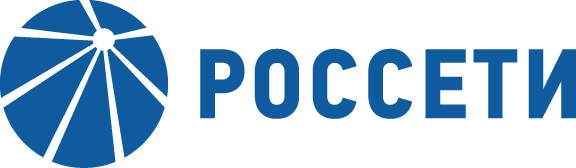 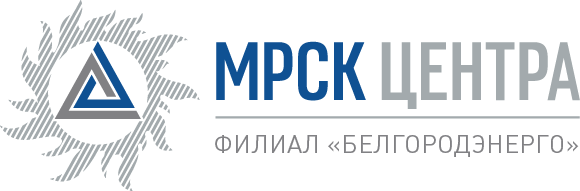 Уведомление №3об изменении условий извещения   Запроса котировок на право заключения Договора на Поставку гидровращателей для нужд ПАО МРСК Центра (филиал «Белгородэнерго»),  (опубликовано на официальном сайте Российской Федерации для размещения информации о размещении заказов www.zakupki.gov.ru, на единой торговой площадке ПАО «Россети» rosseti.roseltorg.ru № 31907559393   от  21.02.2019 г., а так же на официальном сайте ПАО «МРСК Центра» www.mrsk-1.ru в разделе «Закупки»Организатор запроса предложений ПАО «МРСК Центра», расположенный по адресу: РФ, 308000, г. Белгород,  ул.Преображенская, д. 42, к.715, (контактное лицо: Михайличенко Татьяна Викторовна, контактный телефон (4722) 30-45-69), настоящим вносит изменения в извещение Запроса котировок на право заключения Договора на Поставку гидровращателей для нужд ПАО МРСК Центра (филиал «Белгородэнерго»).Внести изменения   в порядок проведения процедуры и изложить в следующей редакции:Действительно до: 19.03.2019 г. 12:00П. 1.11.	Дата начала срока подачи заявок: «21» февраля 2019 года;Дата и время окончания срока, последний день срока подачи Заявок:«26» марта  2019 года 12:00 (время московское)Рассмотрение заявок: Дата начала проведения этапа: «26» марта 2019 года 12:00 (время московское)Дата проведения этапа: «11» апреля 2019 года.Подведение итогов закупки: «12» апреля 2019 год.П. 1.13 	Дата и время окончания срока предоставления участникам закупки разъяснений положений извещения о закупке«21» марта 2019 года 12:00 (время московское).Примечание:По отношению к исходной редакции извещения и закупочной документации Запроса котировок на право заключения Договора на Поставку гидровращателей для нужд ПАО МРСК Центра (филиал «Белгородэнерго»), внесены следующие изменения:- Изменен крайний срок приема предложений- Изменен крайний срок предоставления ответов на запросы  разъяснений7.	В части не затронутой настоящим уведомлением, Поставщики руководствуются извещением и закупочной документацией Запроса котировок на право заключения Договора на Поставку гидровращателей для нужд ПАО МРСК Центра (филиал «Белгородэнерго»), (опубликовано на официальном сайте Российской Федерации для размещения информации о размещении заказов www.zakupki.gov.ru, на единой торговой площадке ПАО «Россети» rosseti.roseltorg.ru. № 31907559393   от  21.02.2019 г., а так же на официальном сайте ПАО «МРСК Центра» www.mrsk-1.ru в разделе «Закупки»).Председатель закупочной комиссии – Директор  филиалаПАО «МРСК Центра»-«Белгородэнерго»	         С.Н.Демидов